Besluitenlijst college van 7 februari 2022Beheer patrimonium en infrastructuur	36.	Leveren en aanbrengen van wegmarkeringen - goedkeuring lastvoorwaarden en raming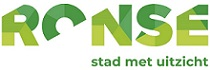 